Hakomi: Mindfulness-Centered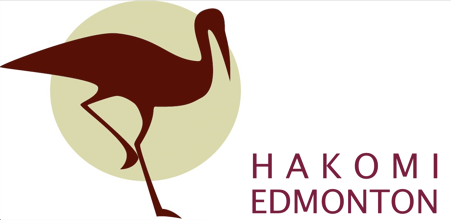 Somatic PsychotherapyDeepening Your PracticeA Supervision OpportunityAn Evening working with the Hakomi MethodWednesday, April 11th, 20185pm – 8pmIndividuals wishing to sharpen their skills are encouraged to present brief video segments, cases for case consultation or can also choose to work in front of the group and receive immediate feedback on how to deepen their present practice.We will bring focus to Hakomi skills to deepen a client’s felt experience. Curious individuals who would like to experience Hakomi theory and practice are also welcome and do not require previous Hakomi experience to attend.Space is limited to 8 participants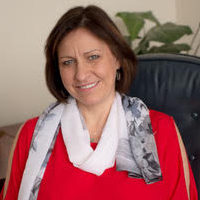 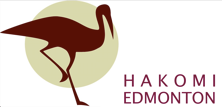 Registration FormPlease return this form and a cheque/email money transfer for your full payment to:Hakomi Edmonton, Box 51021, Highlands RPO, Edmonton, Alberta T5W 5G5 or Hakomi.Edmonton@gmail.comPlease make cheques payable to Hakomi Edmonton or e-transfers to Hakomi.Edmonton@gmail.comHow did you hear about this event?May we add you to our e-mail list (please circle)? 	YES		NoDeepening Your Practice, A Supervision OpportunityAn Evening Working with the Hakomi Method Wednesday, April 11, 2018         Edmonton, ABPresented by Hakomi Edmonton – Petros Efstathiou, Administrative Assistant  (780) 619-4412 Hakomi.Edmonton@gmail.com					www.HakomiEdmonton.caNameStreet AddressCityPostal CodeHome/Cell PhoneWork PhoneEmail AddressTIMESTUITIONLOCATIONWednesday, April 11, 2018   5:00 p.m.– 8:00 p.m.Investment: $100incl. gstTBAEdmonton, AB 